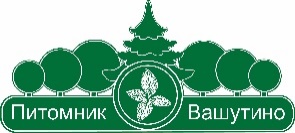 Памятка по покупке и посадке лиственных растений в мультиплатах и Р9.Внимание! Указанные сведения носят рекомендательный характер и могут изменяться, в зависимости от климатических условий Вашего региона.Заказать индивидуальную консультацию агрономов Питомника Вашутино по работе с черенками – можно у персонального менеджера. Услуга платная.Добрый день, уважаемые Покупатели! Питомник Вашутино является ведущим производителем декоративных и плодовых лиственных растений в мультиплатах и контейнерах Р9.  Наши растения имеют гарантированную сортность, хорошее развитие и запас питательных веществ на значительный период дальнейшего роста (1-3 мес). Мультиплаты.Растения  в кассетах (мультиплатах) производятся методом укоренения одревесневших или зеленых черенков непосредственно в кассете. Растения имеют хорошо развитую корневую систему. Для создания в будущем хорошей кроны, в зависимости от вида/сорта, черенки проходят обрезку надземной части. Растения из мультиплат мы реализуем круглогодично. В январе – апреле рекомендуется приобретать такие растения для посадки в контейнере Р9 или С1 с размещением в зимние и весенние теплицы для интенсивного роста  и реализации в текущий весенний период. Транспортировка растений в этот период должна осуществляться при положительных температурах, так как часть или все растения поставляются из зимних теплиц.В апреле – августе растения из мультиплат предназначены для посадки в открытый грунт, в контейнеры Р9, С1-С3 на открытые контейнерные площадки. Если надземная система на момент посадки превышает 10 см, при высадке ее рекомендуется подрезать на высоту 8-10 см. Только что полученные черенки рекомендуется адаптировать под притенкой 3-5 дней, вынос и посадку на не притененные участки осуществлять в пасмурную погоду с хорошим поливом.При приобретении в сентябре - октябре рекомендуется отложить высадку растений до весны и сохранять в кассетах на открытых площадках до конца октября. В начале ноября  кассеты с черенками необходимо укрыть двойным слоем плотного спанбонда предварительно положив, между черенками и укрывным материалом, некоторое количество пустых горшков или другого материала для обеспечения небольшой воздушной прослойки. С боков укрывной материал плотно прижать к земле. Снимать укрытие необходимо в начале апреля в период пасмурной погоды.  Также можно  хранить без укрытия в необогреваемых теплицах, при температуре не ниже -10° и не выше +2…+3°. При этом необходимо периодически контролировать влажность субстрата и при подсыхании проводить необильный полив или разбрасывать на черенки небольшой слой снега.   Р9.Растения в Р9 предназначены для высадки в контейнеры С3 и в открытый грунт. Агротехнические сроки посадки такие же, как для растений из мультиплат. Период посадки растений в открытый грунт и в контейнеры  может быть продлен до конца сентября (в зависимости от местных погодных условий), так как у растений в Р9 корневая система более сильная и хорошо развита, что позволяет растению быстро укорениться до наступления холодов - корневая система продолжает развиваться при температуре почвы не ниже + 10°.Транспортировка.Обращаем внимание на правильность транспортировки растений! Оптимальными сроками для перевозки являются весна, осень и нежаркие периоды летом до +25°. Летом в периоды интенсивной жары транспортировка не рекомендуется, либо транспорт должен быть оборудован кондиционером, поддерживающим температурный режим +15°…+18°. В зимний период возможна транспортировка растений из условий зимнего хранения  при температуре воздуха до -5°. Если же растения будут отгружаться по срочным заказам из теплых теплиц, то транспортировка возможна при температуре не ниже +7°…+8°.Желаем успехов, спасибо за сотрудничество!info@fittonia.ru                                                   +7(495)532-32-74                                 http://fittonia.ru